российская федерацияростовская областьсальский районСОБРАНИЕ ДЕПУТАТОВ НОВОЕГОРЛЫКСКОГО СЕЛЬСКОГОПОСЕЛЕНИЯIV созыв РЕШЕНИЕ08 декабря 2017 год                            с.Новый Егорлык                           № 63О назначении публичных слушаний по вопросу утверждения Правил благоустройства территориимуниципального образования Новоегорлыкское сельское поселение      В соответствии с Федеральным законом от 06.10.2003г. № 131-ФЗ «Об общих принципах организации местного самоуправления в Российской Федерации», на основании Устава муниципального образования Новоегорлыкское сельское поселение,  РЕШИЛО :1.   Назначить публичные слушания по вопросу утверждения муниципальной программы «Формирование  современной городской среды территории муниципального образования «Новоегорлыкское сельское поселение на 2018-2022 годы»  (Приложение 1). 2.    Определить время и место начала проведения публичных слушаний – 08 декабря 2017 года, начало в 08 час. 00 мин.,  в кабинете главы Администрации Новоегорлыкского сельского поселения Ростовская область, Сальский район, с.Новый Егорлык, ул.Советская, 17 а).3. Определить время и место завершения ( проведения ) публичных слушаний – 18 декабря 2017 года, начало в 09 час. 00 мин.,  в кабинете главы Администрации Новоегорлыкского сельского поселения Ростовская область, Сальский район, с.Новый Егорлык, ул.Советская, 17 а).4.    Утвердить порядок организации и проведения публичных слушаний по рассмотрению вопроса по утверждению муниципальной программы «Формирование  современной городской среды территории муниципального образования «Новоегорлыкское сельское поселение на 2018-2022 годы» (Приложение 2).5.  Установить , что прием письменных предложений и рекомендаций по проекту муниципальной программы «Формирование  современной городской среды территории муниципального образования «Новоегорлыкское сельское поселение на 2018-2022 годы»  по 17.12.2017 года с 8:00 до 17:00 в рабочие дни.6.    Контроль за исполнением настоящего Распоряжения оставляю за собой.7.   Опубликовать настоящее решение на официальном сайте в сети Интернет.8.    Решение вступает в силу со дня опубликования.Председатель  Собрания депутатов – главаНовоегорлыкского сельского поселения                             А.М.Назаренко                               Приложение 1РОСТОВСКАЯ ОБЛАСТЬСАЛЬСКИЙ РАЙОННовоегорлыкское сельское поселениеПРОЕКТРЕШЕНИЕот«____»_____________2017года                                                             №___Об утверждении муниципальной программы «Формирование  современной городской среды территории муниципального образования «Новоегорлыкское сельское поселение на 2018-2022 годы»     Заслушав и обсудив информацию главы Администрации Новоегорлыкского сельского поселения, в целях формирования  современной городской среды территории муниципального образования Новоегорлыкское сельское поселение Григоренко Е.В.,в соответствии  с Паспортом приоритетного проекта «Формирование комфортной городской среды», утвержденным президиумом Совета при Президенте Российской Федерации по стратегическому развитию и приоритетным проектам (протокол от 21 ноября 2016г №10), руководствуясь постановлением Правительства Российской Федерации от 10 февраля 2017г. №169 «Об утверждении правил предоставления и распределения субсидий из федерального бюджета бюджетам субъектам Российской Федерации на поддержку государственных программ субъектов Российской Федерации и муниципальных программ формирования современной городской среды», приказом Министерства строительства и жилищно-коммунального хозяйства Российской Федерации от 06.04. 2017 № 691/пр «Об утверждении методических рекомендаций по подготовке государственных программ субъектов Российской Федерации и муниципальных программ формирования современной городской среды в рамках реализации приоритетного проекта «Формирование комфортной городской среды» на 2018 - 2022 годы», приказом Министерства строительства и жилищно – коммунального хозяйства Российской Федерации от 13апреля 2017г №711/пр «Об утверждении методических рекомендаций для подготовки правил благоустройства территорий поселений, городских округов, внутригородских районов»,  с Бюджетным кодексом Российской Федерации, Федеральным законом от 06.10.2003 № 131-ФЗ «Об общих принципах организации местного самоуправления в Российской Федерации»,  Уставом Новоегорлыкского сельского поселения РЕШИЛИ:        1. Утвердить муниципальную программу «Формирование  современной городской среды территории муниципального образования Новоегорлыкское сельское поселение на 2018-2022 годы»   (приложение).2. Опубликовать настоящее решение на официальном сайте в сети Интернет.3.  Решение вступает в силу со дня опубликования.Председатель  Собрания депутатов – главаНовоегорлыкского сельского поселения                             А.М.Назаренко                               Приложение 2МУНИЦИПАЛЬНАЯ ПРОГРАММА
«Формирование  современной городской среды территории муниципального образования «Новоегорлыкское  сельское поселение на 2018-2022 годыПриложение №1 ПАСПОРТ муниципальной программы «Формирование  современной городской среды территории муниципального образования «Новоегорлыкское  сельское поселение на 2018-2022 годы» (далее - Программа)2. Характеристика текущего состояния благоустройства в муниципальном образовании «Новоегорлыкское сельское поселение»Одним из приоритетных направлений развития Новоегорлыкского сельского поселения является повышение уровня благоустройства, создание безопасных и комфортных условий для проживания населения.В Новоегорлыкском сельском поселении имеются территории общего пользования (проезды, центральные улицы, детские, спортивные площадки и т.д.), благоустройство которых не отвечает современным требованиям и требует комплексного подхода к благоустройству, включающего в себя:1)	благоустройство территорий общего пользования, в том числе:-        ремонт автомобильных дорог общего пользования;-	ремонт тротуаров;-	обеспечение освещения территорий общего пользования;-	установку скамеек;-	установку урн для мусора;-	озеленение территорий общего пользования;Вместе с тем присутствует необходимость в обеспечении проживания людей в более комфортных условиях при постоянно растущем благосостоянии населения. Восстановление асфальтобетонного покрытия, бордюрного ограждения и восстановление ландшафтного дизайна, что является одной из затратных статей расходов. Привлечение средств областного бюджетов позволит увеличить темпы роста благоустройства территорий общего пользования.Проведение мероприятий по благоустройству  общего пользования с учетом необходимости обеспечения физической, пространственной и информационной доступности зданий, сооружений, общественных территорий для инвалидов и других маломобильных групп населения.Таким образом, комплексный подход к реализации мероприятий по благоустройству, отвечающих современным требованиям, позволит создать современную городскую комфортную среду для проживания граждан, а также комфортное современное «общественное пространство». 3. Приоритеты реализуемой политики на территории муниципального образования «Новоегорлыкское сельское поселение», цели, задачи.Право граждан на благоприятную окружающую среду закреплено в основном Законе государства - Конституции Российской Федерации. Муниципальная программа является 2 этапом реализации федерального приоритетного проекта «Формирование комфортной городской среды». В рамках данного проекта в 2017 году в муниципальном образовании «Новоегорлыкское сельское поселение» реализовывается муниципальная программа муниципального образования «Новоегорлыкское сельское поселение» «Формирование современной городской среды».Муниципальная программа разработана на основании методических рекомендаций по подготовке государственных программ субъектов Российской Федерации и муниципальных программ формирования современной городской среды в рамках реализации приоритетного проекта «Формирование комфортной городской среды» на 2018-2022 годы, утвержденных приказом Министерства строительства и жилищно-коммунального хозяйства Российской Федерации от 6 апреля 2017 года № 691/пр.Одним из главных приоритетов развития территории является создание благоприятной для проживания и ведения экономической деятельности городской среды. Благоустройство является неотъемлемой составляющей городской среды, которая формирует комфорт, качество и удобство жизни горожан. Приоритетным направлением развития городской среды на современном этапе является благоустройство территорий муниципального образования, соответствующих функциональному назначению (площадей, набережных, улиц, пешеходных зон, скверов, иных пространств и дворовых территорий многоквартирных домов).Приведение уровня благоустройства отдельных территорий к уровню, соответствующему современным требованиям, обусловливает необходимость принятия муниципальной программы, целью которой является повышение уровня благоустройства территорий муниципального образования «Новоегорлыкское сельское поселение» и создание благоприятных условий для проживания и отдыха населения. Для достижения поставленных целей необходимо решить следующие задачи:1. Повышение уровня благоустройства территорий общего пользования населения на территории муниципального образования «Новоегорлыкское сельское поселение». Перечень и значения целевых индикаторов и показателей Программы, отражены в Приложении № 2 к Программе.Ожидаемым конечным результатом Программы является достижение следующих показателей до значения индикаторов, установленных в Приложении № 2:Программный метод позволяет повысить эффективность работы и обеспечить системное решение организационных, технологических, материально-технических и финансовых вопросов. Также, при необходимости, учитывается синхронизация муниципальной программы с реализуемыми в муниципальном образовании «Новоегорлыкское сельское поселение» программами (планами) строительства (реконструкции и ремонта) объектов недвижимого имущества, дорог и линейных объектов.3. Этапы и сроки реализации муниципальной программы.Реализация муниципальной программы будет осуществляться в период с 2018 по 2022 годы.4. Осуществление контроля и координации за ходом выполнения муниципальной программы.В целях осуществления общественного контроля и координации реализации муниципальной программы на уровне муниципального образования «Новоегорлыкское сельское поселение»  предусматривающее в том числе, формирование общественной комиссии из представителей органов местного самоуправления, политических партий и движений, общественных организаций, иных лиц для организации такого обсуждения, проведения комиссионной оценки предложений заинтересованных лиц, а также для осуществления контроля за реализацией муниципальной программы. Организация деятельности муниципальной общественной комиссии осуществляется в соответствии с Положением о комиссии по подготовке и реализации муниципальной программы муниципального образования «Новоегорлыкское сельское поселение» «Формирование  современной городской среды территории муниципального образования «Новоегорлыкское сельское поселение на 2018-2022 годы». Общественный контроль за формированием и реализацией муниципальной программы со стороны граждан и организаций осуществляется в процессе обсуждения проекта муниципальной программы, обсуждения дизайн-проектов,  координации за ходом проведения и приемки выполненных работ. Контроль за соблюдением муниципальным образованием «Новоегорлыкское сельское поселение» условий предоставления субсидий будет осуществляться министерством строительства и жилищно-коммунального хозяйства Ростовской  области - главным распорядителем средств бюджета области.5.	Описание мероприятий и целевых индикаторов их выполненияВ рамках основного мероприятия «Формирование современной среды, в том числе благоустройство наиболее посещаемых муниципальных территорий общего пользования населенного пункта» планируется выполнение следующих мероприятий:1) капитальный ремонт, ремонт и содержание автомобильных дорог общего пользования местного значения наиболее посещаемых муниципальных территорий общего пользования населенного пункта; 2) обустройство мест массового отдыха населения.Целевые индикаторы, характеризующие реализацию указанных мероприятий:3)	на мероприятие по ремонту наиболее посещаемых муниципальных территорий устанавливается следующий целевой индикатор.Увеличение доли площади благоустроенных муниципальных территорий общего пользования.Целевой индикатор измеряется в процентах и рассчитывается по формуле:P3 = A - B, где:P3 - увеличение доли площади благоустроенных муниципальных территорий общего пользования;А - доля площади благоустроенных муниципальных территорий общего пользования в отчетном году, процентов;В - доля площади благоустроенных муниципальных территорий общего пользования в году, предшествующем отчетному году, процентов.4)	на мероприятие по обустройству мест массового отдыха населения (парков) устанавливается следующий целевой индикатор.Доля обустроенных мест массового отдыха населения (парков).Целевой индикатор измеряется в процентах и рассчитывается по формуле:P4 = A / B x 100,где:P4 - доля обустроенных мест массового отдыха населения (парков);A - количество обустроенных мест массового отдыха населения (городских парков), единиц;B - общее количество мест массового отдыха населения (парков), единиц.6. Перечень отдельных основных мероприятий муниципальной программы.Перечень мероприятий муниципальной программы определен, исходя из необходимости достижения ожидаемых результатов ее реализации и из полномочий и функций отраслевых (функциональных) и территориальных органов администрации «Новоегорлыкское сельское поселение».Мероприятия имеют комплексный характер, каждое из которых представляет совокупность взаимосвязанных действий по достижению показателей в рамках одной задачи муниципальной программы.Перечень отдельных основных мероприятий муниципальной программы приведен в Приложении 3.Благоустройство территорий общего пользования реализуется за счет выполнения перечня работ по благоустройству территории мест общего пользования населения.6.1. Перечень работ по благоустройству территории общего пользования населения.Работы по благоустройству территорий общего пользования населения могут проводится по следующим направлениям:-устройство новых асфальтобетонных и плиточных покрытий территорий общего пользования;-ремонт асфальтобетонных покрытий и покрытий из тротуарных плит;-установка, замена и ремонт бордюрного камня с последующей окраской или без таковой; -устройство парковочных карманов;-установка скамеек (лавочек) и урн для сбора мусора, асфальтирование карманов под ними;-устройство и ремонт асфальтированных дорожек и дорожек из тротуарной плитки;-установка детского, игрового, спортивного оборудования, а также обустройство иных элементов благоустройства;-устройство травмобезопасных покрытий из резиновой крошки под детское, игровое, спортивное оборудование с обустройством основания под такое покрытие (асфальт, бетон);-устройство спортивных площадок для игры в футбол, волейбол, баскетбол, хоккей с ограждением по периметру, устройством травмобезопасных покрытий на них (резиновое покрытие, искусственная трава), нанесением разметки, устройством трибун;-установка ограждений газонов, палисадников, детских, игровых, спортивных площадок, парковок, ограждений, отделяющих территорию от проезжих частей дорог;-устройство наружного освещения территорий общего пользования с установкой опор освещения, прокладкой самонесущего изолированного провода (СИП), установкой светильников;-озеленение территорий, которое включает в себя: посадку деревьев, кустарников, газонов, снос и кронирование деревьев, корчевание пней, завоз грунта  и пр.;-работы по демонтажу различных конструкций (металлических, бетонных,  деревянных) для последующего благоустройства территорий под ними;-отсыпка грунтом, планировка и выравнивание газонов, палисадников, детских, игровых, спортивных площадок, территории, на которых располагаются коврочистки, сушка для белья, вазоны, цветочницы;-устройство подпорных стен для укрепления откосов и грунтов на дворовых территориях с их оштукатуриванием и окраской или без таковых работ;-устройство лестничных маршей, спусков (из бордюрного камня или бетонных маршей заводского изготовления) с оборудованием их металлическими поручнями;-устройство пандусов для обеспечения беспрепятственного перемещения маломобильных групп населения;-установка ограждающих устройств: бетонных, металлических столбиков для ограждения парковок, тротуаров, детских игровых площадок (кроме шлагбаумов и автоматических ворот);-установка вазонов, цветочниц;-работы по благоустройству и ремонту облицовки памятников, стел, архитектурных скульптур и композиций, мемориалов, а так же оснований и подиумов под ними.7. Расчет стоимости работ по благоустройству из минимального перечня работ по благоустройству территорий общего пользования.а) обеспечение освещения  территорий общего пользования –____руб. (установка одной металлической опоры 219 со светодиодным светильником);в)  установка скамейки МФ-303 – __________ руб.;г) установка лавочки «Парковая» - _________ руб.;д) установка скамейки «Ретро» - ______________ руб.;е) установка урн для мусора МФ – ___________ руб.;ж) установка урны для мусора «Грифон» - ___________ руб.7.2. Визуализация объектов благоустройства в соответствии с минимальным перечнем работ.Визуализация объектов благоустройства в соответствии с минимальным перечнем видов работ представлена в приложении 7.7.3. Расчет стоимости работ по благоустройству из дополнительного перечня работ по благоустройству  территорий общего пользования.а) устройство и ремонт асфальтированных дорожек и дорожек из тротуарной плитки: ______руб. - асфальтирование 1 кв.м. дорожки с бортовым камнем; _____ руб. - устройство 1 кв.м. дорожки из тротуарной плитки с бортовым камнем;б) устройство травмобезопасных покрытий из резиновой крошки под детское, игровое, спортивное оборудование с обустройством основания под такое покрытие (асфальт, бетон): _____ руб. - 1 кв.м. с подготовкой из асфальта под резиновое покрытие толщиной 15 мм, _____ руб. - 1 кв.м. с подготовкой из асфальта под резиновое покрытие толщиной 10 мм, ______ руб. -  кв.м. с бетонной установкой под резиновое покрытие толщиной 15 мм, _______ кв.м. - 1 кв.м. с бетонной подготовкой резиновое покрытие толщиной 10 мм;в) устройство спортивных площадок для игры в футбол, волейбол, баскетбол с ограждением по периметру, устройством травмобезопасных покрытий на них (резиновое покрытие, искусственная трава): _______ руб. - 1 кв.м. универсальной площадки;г) установка ограждений газонов, палисадников, детских, игровых, спортивных площадок, парковок: ограждение газона – _________ руб. за 1 секцию (0,65мх2,0м); ограждение спортивной площадки – ________ руб. за 1 секцию (3,1мх2,1м);д) устройство наружного освещения детских, игровых, спортивных площадок, парковок:  руб. – установка 1 металлической опоры со светильником; ж) озеленение территорий, которое включает в себя: посадку деревьев, кустарников, газонов, снос и кронирование деревьев, корчевание пней, завоз грунта и пр.: ____ руб. – посадка 1 дерева, кустарника, ____ руб. удаление 1 дерева с корчевкой пня, ____ руб. – 1 кв.м. устройство газона, завоз грунта и планировка – ____ руб. за 1 кв.м.;л) отсыпка, планировка и выравнивание: газонов, палисадников, детских, игровых, спортивных площадок, территорий, на которых располагается коврочистка, сушка для белья, вазоны, цветочницы: завоз грунта и планировка – ___ руб. за 1 кв.м., монтаж тротуарного бортового камня – ___ п.м., монтаж дорожного бортового камня – ___ п.м.;м) устройство подпорных стен для укрепления откосов и грунтов на дворовых территориях с их оштукатуриванием, окраской, иной облицовкой или без таковых работ: ____ руб. – 1 куб.м – устройство железобетонной подпорной стены;н) устройство лестничных маршей, спусков (из бордюрного камня или бетонных лестничных маршей заводского изготовления) с оборудованием их металлическими поручнями: устройство лестничного марша из бортового камня с ограждением - _____руб. – 1 м ступеней;п) установка ограждающих устройств: бетонных, металлических столбиков для ограждения парковок, тротуаров, детских игровых площадок (кроме шлагбаумов и автоматических ворот): ____ руб. за установку 1 металлического столбика;р) установка вазонов, цветочниц: _____ руб. за 1 бетонную цветочницу (620х425х430), _____ руб. – за 1 клумбу;с) установка различных арт-фигур, входных арок и декоративных композиций, не относящихся к элементам детского игрового и спортивного оборудования: __________ руб. за объект;8. Вовлечение граждан и общественных организаций в процесс обсуждения проекта муниципальной программы.8.1. Основные принципы и подходы.Основные принципы и подходы по привлечению граждан и общественных организаций к обсуждению проекта муниципальной программы включают в себя следующие мероприятия:  - в общественное обсуждение вовлекаются как нынешние пользователи общественного пространства, так и потенциальные пользователи, которые также являются частью целевой аудитории; - все формы участия граждан, организаций направлены на наиболее полное включение всех заинтересованных сторон, на выявление их истинных интересов и ценностей, на достижение согласия по целям и планам реализации проектов по благоустройству общественных территорий;  - открытое обсуждение общественных территорий, подлежащих благоустройству, проектов благоустройства указанных территорий;  - все решения, касающиеся благоустройства общественных территорий, принимаются открыто и гласно, с учетом мнения жителей муниципального образования «Новоегорлыкское сельское поселение»;  - вовлечение школьников и студентов, так как это способствует формированию положительного отношения молодежи к развитию муниципального образования «Новоегорлыкское сельское поселение».8.2. Механизмы и социальные технологии.Основными механизмами и социальными технологиями вовлечения граждан и общественных организаций являются:  - внедрение интерактивного формата обсуждения проектов по благоустройству, предполагающего использование широкого набора инструментов для вовлечения и обеспечения участия и современных групповых методов работы;  - анкетирование, опросы, проведение общественных обсуждений, встречи с жителями, территориальными общественными самоуправлениями;  - участие в общественных обсуждениях представителей общественных организаций, депутатов Собрания депутатов Новоегорлыкского сельского поселения, политических партий, председателей территориальных общественных самоуправлений (далее – ТОС);  - формирование отчета по итогам встреч и любых других форматов общественных обсуждений, а также видеозаписи самого мероприятия, обеспечение его опубликования на официальном сайте Администрации Новоегорлыкского сельского поселения в информационно-телекоммуникационной сети Интернет;  - обеспечение публикации о проекте по благоустройству общественных территорий, о результатах предпроектного исследования, а также самого проекта благоустройства.8.3. Формы участия граждан, организаций в процессе обсуждения проекта муниципальной программы,  общественных территорий для включения в муниципальную программу.  - осуществление общественного контроля над процессом реализации проекта по благоустройству общественных территорий.8.4. Информирование жителей, организаций о благоустройстве  мест общего пользования.Информирование жителей, организаций о благоустройстве  мест общего пользования, планируемых изменениях и возможности участия в этом процессе путем:- размещения информации на официальном сайте Администрации Новоегорлыкскоего сельского поселения в информационно-телекоммуникационной сети Интернет. Обеспечение «онлайн» участия и регулярного информирования о ходе проекта, с публикацией фото, видео и текстовых отчетов по итогам проведения общественных обсуждений; - вывешивания информационных стендов, расположенных на территориях проектируемых объектов ( общественной территории);- направления индивидуальных приглашений участникам встречи лично, по электронной почте или по телефону;- использования социальных сетей и интернет-ресурсов для донесения информации до различных общественных и профессиональных сообществ;- организации приема заявок на проведение благоустройства мест общего пользования Администрацией Новоегорлыкского сельского поселения9. Ресурсное обеспечение муниципальной программы.Объем средств, необходимых на реализацию муниципальной программы, за счет всех источников финансирования на 2018 – 2022 годы представлен в Приложении 4.В рамках муниципальной программы планируется софинансирование за счет средств федерального бюджета – ____%, средств бюджета Ростовской области – _____%, средств бюджета муниципального образования «Новоегорлыкское сельское поселение» - _____% , а также софинансирование за счет средств жителей, которых планируются к благоустройству за счет выполнения дополнительного перечня работ в рамках муниципальной программы. Муниципальная программа реализуется за счет выполнения комплекса мероприятий, которые будут предусмотрены Правилами предоставления и распределения субсидий из бюджета Ростовской области местным бюджетам в рамках реализации приоритетного проекта «Формирование комфортной городской среды». 10. Ожидаемые результаты реализации Программы    Реализация Программы обеспечит достижение следующих ожидаемых результатов:доля благоустроенных территорий общего пользования.Ожидаемый результат измеряется в процентах и рассчитывается по формуле:Р2 = А / Б х 100, где:Р2 - доля благоустроенных территорий общего пользования;А - количество благоустроенных территорий общего пользования, единиц;Б - общее количество территорий общего пользования, единиц.11. Характеристика вклада Администрации Новоегорлыкского сельского поселения в достижение результатов Приоритетного проекта «Формирование комфортной городской среды».Данной муниципальная программа предусматривает финансирование за счет следующих источников:- средств федерального бюджета;- средств бюджета Ростовской области;-средств бюджета муниципального образования «Новоегорлыкское сельское поселение».  Планируется благоустроить 2 территории общего пользования населения. Муниципальная программа утверждена, в том числе и с учетом мнения жителей муниципального образования «Новоегорлыкское сельское поселение», после проведения общественного обсуждения. Администрацией Новоегорлыкское сельского поселения была проведена большая работа по подготовке дизайн - проектов  территорий общего пользования, предполагаемых к благоустройству,  территориальных общественных самоуправлений и другими заинтересованными лицами. В настоящее время проведена работа по инвентаризации  территорий общего пользования. По итогам инвентаризации и в соответствии с паспортами территорий с картографическими материалами Администрацией Новоегорлыкское сельского поселения составлен паспорт территории муниципального образования «Новоегорлыкское сельское поселение» (Приложение 6). 12. Анализ рисков реализации муниципальной программы и описание мер по управлению рисками с целью минимизации их влияния на достижение цели муниципальной программы. Основными рисками, оказывающими влияние на конечные результаты реализации мероприятий муниципальной программы, являются:- бюджетные риски, связанные с дефицитом регионального и местных бюджетов и возможностью невыполнения своих обязательств по софинансированию мероприятий муниципальной программы; - риски невыполнения исполнителем обязательств, превышения стоимости проекта, риски низкого качества работ;В целях выявления и минимизации возможных рисков в процессе реализации муниципальной программы предлагается:- перераспределение объемов финансирования в зависимости от динамики и темпов решения тактических задач;- при проведении конкурсных процедур предусматривать обеспечение заявки на участие в торгах, а при заключении контрактов - обеспечение контрактов;- при заключении контрактов предусматривать штрафные санкции или другие меры ответственности за неисполнение договорных обязательств;- осуществление мониторинга выполнения муниципальной программы, регулярный анализ выполнения показателей и мероприятий муниципальной программы.13. План реализации муниципальной программы.План реализации муниципальной программы муниципального образования «Новоегорлыкское сельское поселение» «Формирование  современной городской среды территории муниципального образования «Новоегорлыкское сельское поселение на 2018-2022 годы» представлен в Приложении 5.14. Адресный перечень территорий общего пользования населения, планируемых к благоустройству в 2018-2022 годах.15. Методика оценки эффективности муниципальной программы.Методика оценки эффективности муниципальной программы представляет собой алгоритм оценки ее фактической эффективности в процессе и по итогам реализации муниципальной программы и основана на оценке результативности муниципальной программы с учетом объема ресурсов, направленного на ее реализацию.  15.1. Оценка эффективности реализации муниципальной программы производится ежегодно. Результаты оценки эффективности реализации муниципальной программы представляются в составе годового отчета ответственного исполнителя муниципальной программы о ходе ее реализации и об оценке эффективности.15.2. Оценка эффективности реализации муниципальной программы производится с учетом следующих составляющих:- степени реализации отдельных основных мероприятий муниципальной программы (далее - мероприятия);- степени соответствия запланированному уровню затрат; сельское поселение»;-степени достижения целей и решения задач муниципальной программы и определения оценки результативности муниципальной программы.15.3. Оценка степени реализации мероприятий.Степень реализации мероприятий муниципальной программы оценивается, как доля мероприятий, выполненных в полном объеме, по следующей формуле:СРм = Мв / М,где:СРм - степень реализации мероприятий;Мв - количество мероприятий, выполненных в полном объеме, из числа мероприятий, запланированных к реализации в отчетном году;М - общее количество мероприятий, запланированных к реализации в отчетном году.15.4. Мероприятие считается выполненным в полном объеме при достижении следующих результатов:-мероприятие, результаты которого оцениваются на основании числовых (в абсолютных или относительных величинах) значений показателей (индикаторов), считается выполненным в полном объеме, если фактически достигнутое значение показателя (индикатора) составляет не менее 90% от запланированного; -по иным мероприятиям результаты реализации могут оцениваться как наступление или не наступление контрольного события (событий) и (или) достижение качественного результата (анализ контрольного события производится ответственным исполнителем муниципальной программы). В том случае, когда для описания результатов реализации мероприятия используется несколько показателей (индикаторов), мероприятие считается выполненным в полном объеме, если среднее арифметическое значение отношений фактических значений показателей (индикаторов) к запланированным, составляет не менее 90%.15.5. Степень реализации мероприятий муниципальной программы считается удовлетворительной, в случае если значение СРм  составляет не менее 0,9.В остальных случаях степень реализации мероприятий муниципальной программы признается неудовлетворительной.15.6. Оценка степени соответствия запланированному уровню затрат.Степень соответствия запланированному уровню затрат муниципальной программы оценивается как отношение фактически произведенных в отчетном году расходов к их плановым значениям по следующей формуле:ССуз = Зф / Зп,где:ССуз - степень соответствия запланированному уровню расходов;Зф - кассовые расходы на реализацию муниципальной программы в отчетном году;Зп - плановые расходы на реализацию муниципальной программы.15.7. Кассовые и плановые расходы на реализацию муниципальной программы учитываются с учетом межбюджетных трансфертов из вышестоящего бюджета. сельское поселение».  сельское поселение» на реализацию муниципальной программы рассчитывается как отношение степени реализации мероприятий к степени соответствия запланированному уровню расходов по следующей формуле:Эис = СРм / ССуз,где:Эис - эффективность использования средств бюджета муниципального образования «Новоегорлыкское  сельское поселение»;СРм  - степень реализации мероприятий муниципальной программы;ССуз  - степень соответствия запланированному уровню расходов муниципальной программы из всех источников.15.9. Эффективность использования средств бюджета муниципального образования «Новоегорлыкское сельское поселение» на реализацию муниципальной программы считается высокой, если значение Эис ≥ 1. Эффективность использования средств бюджета муниципального образования «Новоегорлыкское сельское поселение» на реализацию муниципальной программы признается средней, если значение Эис находится в интервале 0,9 ≤ Эис< 1. В остальных случаях эффективность использования средств бюджета муниципального образования «Новоегорлыкское сельское поселение» на реализацию муниципальной программы признается низкой.15.10. Оценка степени достижения целей и решения задач, определение оценки результативности муниципальной программы.Для оценки степени достижения целей и решения задач муниципальной программы определяется степень достижения плановых значений каждого показателя (индикатора), характеризующего цели и задачи муниципальной программы.15.11. Степень достижения планового значения показателя (индикатора), характеризующего цели и задачи муниципальной программы рассчитывается по следующим формулам:- для показателей (индикаторов), желаемой тенденцией развития которых является увеличение значений:СДпзi = ЗПпфi /ЗПппi;- для показателей (индикаторов), желаемой тенденцией развития которых является снижение значений:СДпзi = ЗПппi /ЗПпфi;где:СДпзi - степень достижения планового значения показателя (индикатора), характеризующего цели и задачи муниципальной программы);ЗПпфi - значение показателя (индикатора), характеризующего цели и задачи муниципальной программы, фактически достигнутое на конец отчетного периода;ЗПппi - плановое значение показателя (индикатора), характеризующего цели и задачи муниципальной программы.19.12. Оценка результативности муниципальной программы рассчитывается по формуле:   NОР  = ∑ СДпзi /N;    i=1где:ОР  - оценка результативности муниципальной программы;СДпзi - степень достижения планового значения показателя (индикатора), характеризующего цели и задачи муниципальной программы;N - число показателей (индикаторов), характеризующих цели и задачи муниципальной программы.В случае если значение показателя «степень достижения планового значения показателя (индикатора), характеризующего цели и задачи муниципальной программы» (СДпзi) больше 1, значение СДпзi  принимается равным 1.15.13.  Результативность муниципальной программы считается высокой, если значение ОР = 1. Результативность муниципальной программы признается средней, если значение ОР находится в интервале 0,9 ≤ ОР < 1. В остальных случаях результативность муниципальной программы признается низкой.15.14. Оценка эффективности реализации муниципальной программы.Эффективность реализации муниципальной программы  оценивается в зависимости от значений оценки результативности муниципальной программы и оценки эффективности использования средств бюджета муниципального образования «Новоегорлыкское сельское поселение» на реализацию муниципальной программы по следующей формуле:ЭР = ОР * Эис ;где:ЭР - эффективность реализации муниципальной программы ОР – оценка результативности муниципальной программы ;Эис - эффективность использования средств бюджета муниципального образования «Новоегорлыкское сельское поселение» на реализацию муниципальной программы .Эффективность реализации муниципальной программы признается высокой, в случае если значение ЭР  составляет не менее 0,9.Эффективность реализации муниципальной программы признается средней, в случае если значение ЭР составляет не менее 0,8.Эффективность реализации муниципальной программы признается удовлетворительной, в случае если значение ЭР составляет не менее 0,7.В остальных случаях эффективность реализации муниципальной программы признается неудовлетворительной.                                                                                                                                                            Приложение 2к муниципальной программеСВЕДЕНИЯо показателях (индикаторах) муниципальной программы муниципального образования «Новоегорлыкское сельское поселение» «Формирование  современной городской среды территории муниципального образования «Новоегорлыкское сельское поселение на 2018-2022 годы»Приложение 3к муниципальной программеПЕРЕЧЕНЬотдельных основных мероприятий муниципальной программы муниципального образования «Новоегорлыкское сельское поселение» «Формирование  современной городской среды территории муниципального образования «Новоегорлыкское сельское поселение на 2018-2022 годы»Приложение 4к муниципальной программеРесурсное обеспечение реализации муниципальной программы муниципального образования «Новоегорлыкское сельское поселение»«Формирование  современной городской среды территории муниципального образования «Новоегорлыкское сельское поселение на 2018-2022 годы»Приложение 5к муниципальной программеПлан реализации муниципальной программы муниципального образования «Новоегорлыкское сельское поселение»«Формирование  современной городской среды территории муниципального образования «Новоегорлыкское сельское поселение на 2018-2022 годы»Приложение 6к муниципальной программеПАСПОРТблагоустройства населенного пункта муниципального образования «Новоегорлыкское сельское поселение» по состоянию на 01.11.20171. Общественные территории* - благоустроенной считается территория, обеспеченная твердым покрытием, позволяющим комфортное передвижение по основным пешеходным коммуникациям в любое время года и в любую погоду, освещением, игровым оборудованием для детей возрастом до пяти лет и набором необходимой мебели, озеленением, оборудованными площадками для сбора отходов.** - под удобным пешеходным доступом понимается возможность для пользователя площадки дойти до нее по оборудованному твердым покрытием и освещенному маршруту в течение не более чем пять минут.Приложение 7к муниципальной программеВизуализация объектов благоустройства в соответствии с минимальным перечнем работ.1. Лавка «Парковая» (устанавливается на территориях общего пользования).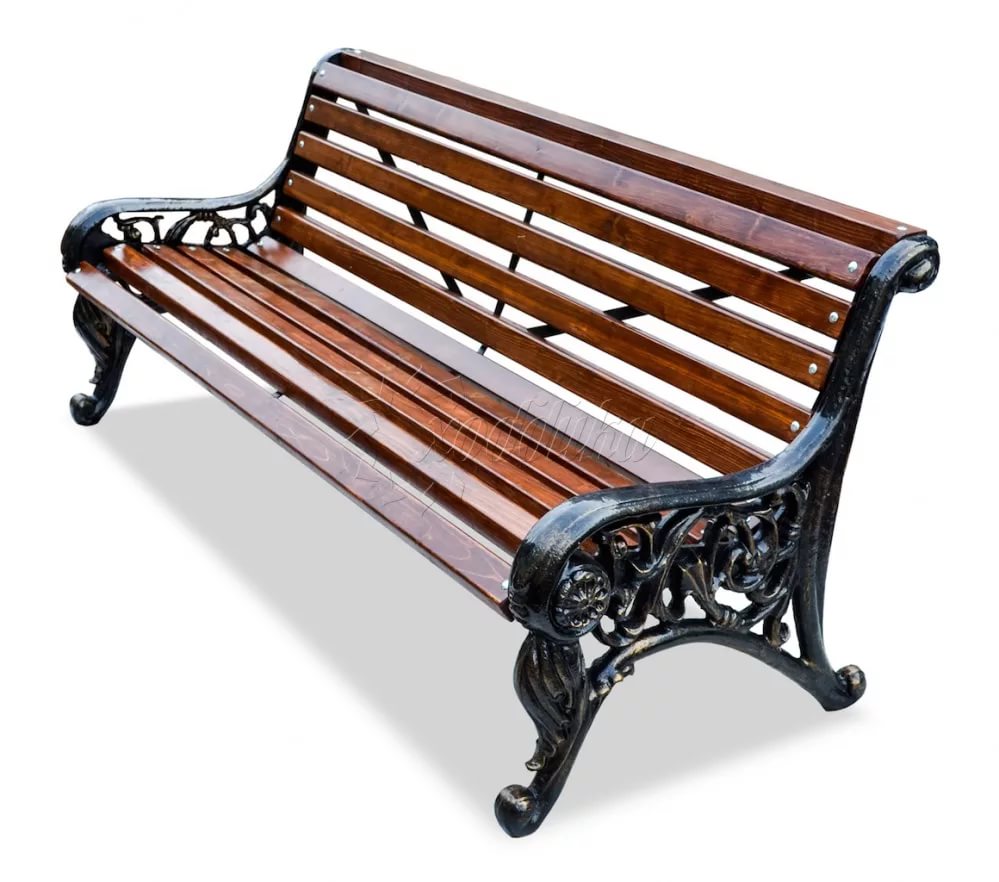 1.2. Скамья Ретро (устанавливается на территориях общего пользования).  4. 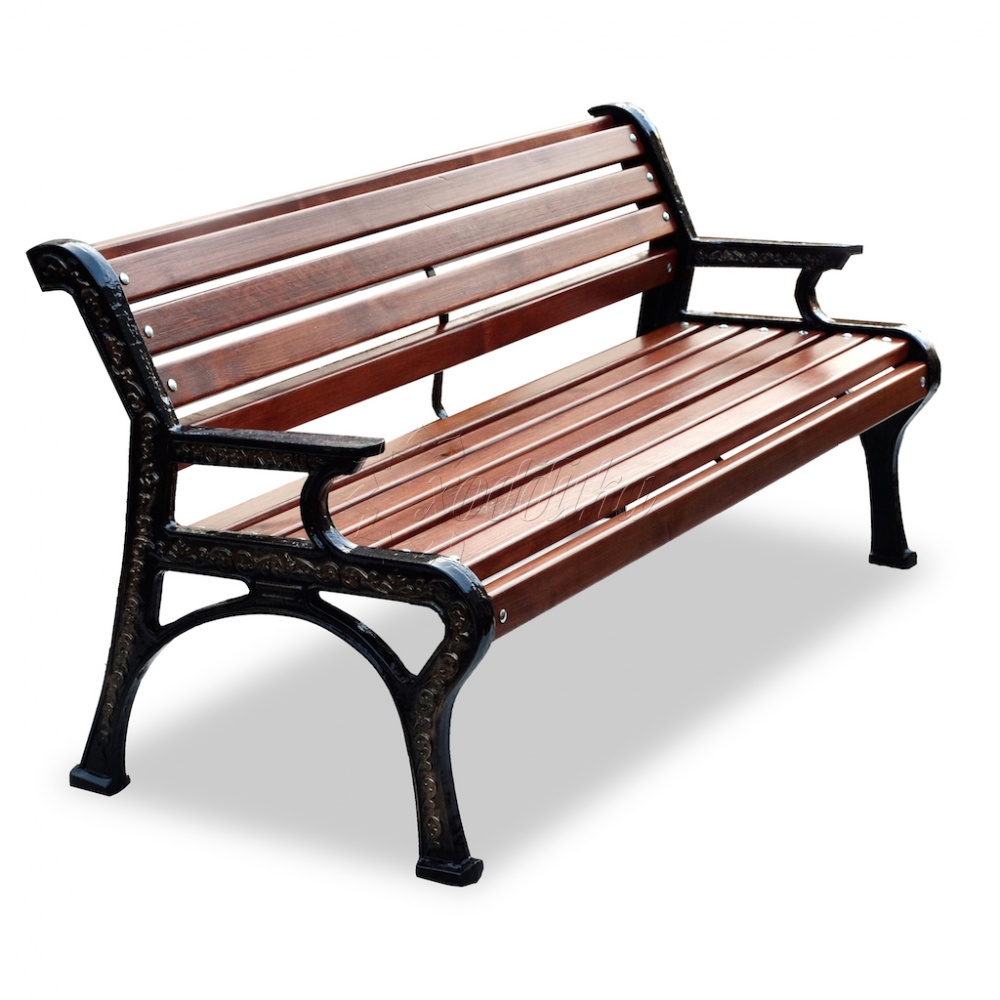 Урны для мусора. 2.1 Урна МФ – 316.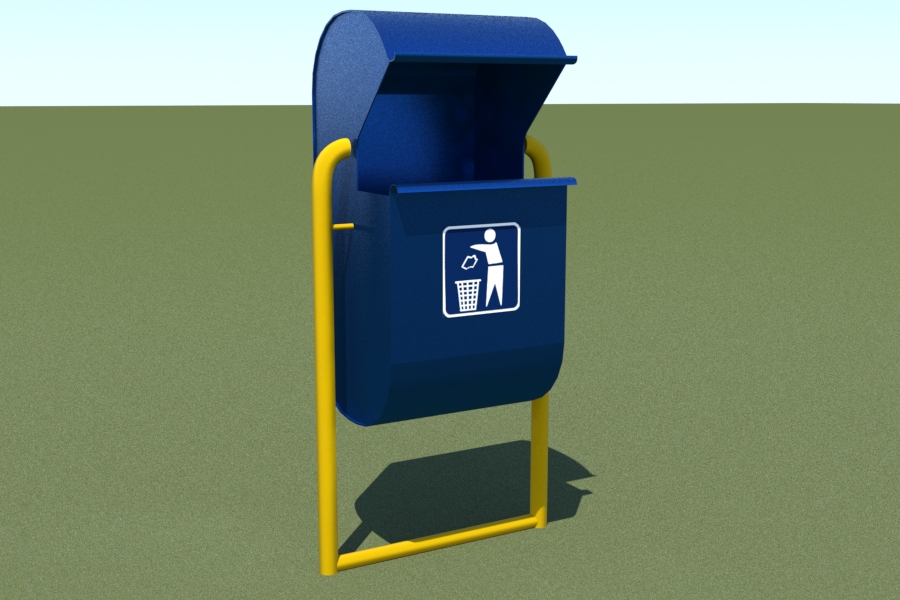 НаименованиемуниципальнойПрограммы«Формирование  современной городской среды территории муниципального образования «Новоегорлыкское  сельское поселение на 2018-2022 годы»Основание для разработки ПрограммыФедеральный закон от 06.10.2003 года №131-ФЗ «Об общих принципах организации местного самоуправления в Российской Федерации». Федеральный Проект постановления правительства Российской Федерации "Об утверждении Правил предоставления и распределения субсидий из федерального бюджета бюджетам субъектов Российской Федерации на поддержку государственных программ субъектов Российской  Федерации и муниципальных программ формирования современной городской среды "Заказчик ПрограммыАдминистрация Новоегорлыкского  сельского поселения Сальского района Ростовской области (далее – Новоегорлыкское сельское поселение)Разработчик ПрограммыАдминистрация   Новоегорлыкского  сельского поселенияОтветственный исполнитель ПрограммыАдминистрация   Новоегорлыкского сельского поселенияЦели Программы Повышение качества и комфорта городской среды на территории Новоегорлыкского сельского поселения и создание благоприятных условий для проживания и отдыха населения Задачи Программы 1. Повышение уровня благоустройства общественных территорий  Новоегорлыкского  сельского поселения. Перечень основныхмероприятийПрограммыформирование современной городской среды, в том числе благоустройство наиболее посещаемых муниципальных территорий общего пользования населенного пунктаЦелевые индикаторы и показатели Программы Количество благоустроенных муниципальных территорий общего пользования;Площадь благоустроенных муниципальных территорий общего пользования;3.Доля площади благоустроенных муниципальных территорий общего пользования;Срок реализации Программы2018 - 2022 годыПрогнозируемые объемы и источники финансирования Программыобщий объем финансовых средств ________________                                                      руб., из них:федеральный бюджет -  .;областной  бюджет –  ;местный бюджет –руб.Ожидаемые результаты реализации ПрограммыРеализация Программы позволит:1.Увеличить долю благоустроенных территорий общественного назначения, отвечающих потребностям жителей.Управление реализацией Программы и контроль за ходом ее выполненияУправление реализацией Программы и контроль за ходом ее выполнения осуществляется в порядке, определяемом нормативными правовыми актами муниципального образования.Территории общего пользованияТерритории общего пользованияТерритории общего пользования№ п/п№ п/пАдрес объектас.Новый Егорлыкс.Новый Егорлыкс.Новый Егорлык11с.Новый Егорлык ул. Советская  Обелиск «Погибшим воинам» 22парковая зона по ул.Советская в районе дома №33Обелиск «Погибшим воинам» в с.Романовка ул.Чапаева, 9д44общедомовая терриория в с.Новый Егорлык ул.Красная,155667788- эффективности использования средств бюджета муниципального образования «ул. Мира  Обелиск «Погибшим воинам»15.8. Оценка эффективности использования средств бюджета муниципального образования «ул. Советская  Обелиск «Погибшим воинам»Эффективность использования средств бюджета муниципального образования «ул. Советская  Обелиск «Погибшим воинам»№ п/пНаименование показателя (индикатора)Единица измеренияЗначения показателейЗначения показателейЗначения показателейЗначения показателейЗначения показателей№ п/пНаименование показателя (индикатора)Единица измерения2018 год2019 год2020 год2021 год2022 год1.1.Доля благоустроенных территорий общего пользования населения от общего количества таких территорий %10,610,610,610,610,71.2.Количество установленных уличных осветительных приборов на территориях общего пользования населенияед.43444444441.3Охват населения благоустроенными территориями общего пользованиякв.м/чел.0,160,160,160,160,162.1.Доля благоустроенных общего количества дворовых территорий%40406060602.6.Количество площадок, специально оборудованных  для отдыха, общения и проведения досуга разными группами населения (спортивные площадки, детские игровые площадки и т.д.)ед.33334Наименование и номер основного мероприятияОтветственный исполнительСрокСрокОжидаемый непосредственный результат (краткое описание)Основные направления реализацииСвязь с показателями муниципальной программыНаименование и номер основного мероприятияОтветственный исполнительначала реализацииокончания реализацииОжидаемый непосредственный результат (краткое описание)Основные направления реализацииСвязь с показателями муниципальной программыЗадача 1. Повышение уровня благоустройства территорий общего пользования населения на территории муниципального образования «Новоегорлыкское сельское поселение»Задача 1. Повышение уровня благоустройства территорий общего пользования населения на территории муниципального образования «Новоегорлыкское сельское поселение»Задача 1. Повышение уровня благоустройства территорий общего пользования населения на территории муниципального образования «Новоегорлыкское сельское поселение»Задача 1. Повышение уровня благоустройства территорий общего пользования населения на территории муниципального образования «Новоегорлыкское сельское поселение»Задача 1. Повышение уровня благоустройства территорий общего пользования населения на территории муниципального образования «Новоегорлыкское сельское поселение»Задача 1. Повышение уровня благоустройства территорий общего пользования населения на территории муниципального образования «Новоегорлыкское сельское поселение»Задача 1. Повышение уровня благоустройства территорий общего пользования населения на территории муниципального образования «Новоегорлыкское сельское поселение»Отдельное основное мероприятие 01.Благоустройство территорий общего пользования населения Администрация    сельского поселения20182022Приведение территорий для отдыха населения в соответствие с Правилами благоустройстваПроведение комплекса работ по благоустройству территорий общего пользования населенияПоказатель 1.1.Доля благоустроенных территорий общего пользования населения от общего количества таких территорий. Показатель 1.2. Количество установленных уличных осветительных приборов на территориях общего пользованияПоказатель 1.3. Охват населения благоустроенными территориями общего пользованияНаименованиеОтветственный исполнитель, соисполнитель, государственный заказчик-координатор, участникИсточник финансированияКод бюджетной классификацииКод бюджетной классификацииКод бюджетной классификацииКод бюджетной классификацииОбъемы бюджетных ассигнований (тыс. рублей)Объемы бюджетных ассигнований (тыс. рублей)Объемы бюджетных ассигнований (тыс. рублей)Объемы бюджетных ассигнований (тыс. рублей)Объемы бюджетных ассигнований (тыс. рублей)НаименованиеОтветственный исполнитель, соисполнитель, государственный заказчик-координатор, участникИсточник финансированияГРБСРз ПрЦСРВР20182019202020212022 Муниципальная программа муниципального образования «Новоегорлыкское сельское поселение» «Формирование  современной городской среды территории муниципального образования «Новоегорлыкское сельское поселение на 2018-2022 годы»Администрация   Новоегорлыкского о сельского поселенияВСЕГО, в том числе хххх----- Муниципальная программа муниципального образования «Новоегорлыкское сельское поселение» «Формирование  современной городской среды территории муниципального образования «Новоегорлыкское сельское поселение на 2018-2022 годы»Администрация   Новоегорлыкского о сельского поселенияБюджет муниципального образования «Новоегорлыкское сельское поселение»хххх-----Отдельное основное мероприятие 01.Благоустройство территорий общего пользования населенияАдминистрация   Новоегорлыкское сельского поселенияВСЕГО, том числе хххх----Отдельное основное мероприятие 01.Благоустройство территорий общего пользования населенияАдминистрация   Новоегорлыкское сельского поселенияБюджет муниципального образования «Новоегорлыкское сельское  поселение»хххх-----Наименование контрольного события программыСта-тусОтветственный исполнительСрок наступления контрольного события (дата)Срок наступления контрольного события (дата)Срок наступления контрольного события (дата)Срок наступления контрольного события (дата)Срок наступления контрольного события (дата)Срок наступления контрольного события (дата)Срок наступления контрольного события (дата)Срок наступления контрольного события (дата)Срок наступления контрольного события (дата)Срок наступления контрольного события (дата)Срок наступления контрольного события (дата)Срок наступления контрольного события (дата)Наименование контрольного события программыСта-тусОтветственный исполнитель2018 год2018 год2018 год2018 год2019 год2019 год2019 год2019 год2020 год2020 год2020 год2020 годНаименование контрольного события программыСта-тусОтветственный исполнительI кв.II кв.III кв.IV кв.I кв.II кв.III кв.IV кв.I кв.II кв.III кв.IV кв.Контрольное событие № 1Размещение аукционной документации на сайтеАдминистрация   Новоегорлыкское сельского поселениядо 31.03.до 31.03.до 31.03.Контрольное событие № 2Проведение аукционных торговАдминистрация   Новоегорлыкское сельского поселениядо 30.05.до 30.05.до 30.05.Контрольное событие № 3Заключение муниципальных контрактови начало производства работАдминистрация   Новоегорлыкское сельского поселениядо 30.06.до 30.06.до 30.06.Контрольное событие № 4Отремонтировано и сдано в асфальтовое покрытие территорий общего пользования (в объемах, согласно Приложению 1)Администрация    Новоегорлыкское сельского поселениядо 30.11.до 30.11.до 30.11.Контрольное событие № 5Установлены и сданы в эксплуатацию осветительные приборы на территориях общего пользования (в объемах, согласно (Приложению 1)Администрация   Новоегорлыкское сельского поселениядо 30.11.до 30.11.до 30.11.№ п/пНаименование показателяЕд. изм.Количество12342.1Количество территорий всего, из них:ед.- территории массового отдыха населения (скверы и т.п.)ед.0- наиболее посещаемые муниципальные территории общего пользования (центральные улицы, аллеи, площади и другие)ед.32.2Количество благоустроенных общественных территорий всего, из них:ед.3- территории массового отдыха населения (скверы и т.п.)ед.0- наиболее посещаемые муниципальные территории общего пользования (центральные улицы, аллеи, площади и другие)ед.32.3Доля благоустроенных территорий от общего количества общественных территорий%02.4Общая численность населения муниципального образованиятыс. чел.41002.5Численность населения, имеющего удобный пешеходный доступ к основным площадкам общественных территорий, чел.тыс. чел.2.6Доля населения, имеющего удобный пешеходный доступ к основным площадкам общественных территорий**%252.7Площадь территорий всего, из них:кв. м- территории массового отдыха населения (скверы и т.п.)кв. м4474- наиболее посещаемые муниципальные территории общего пользования (центральные улицы, аллеи, площади и другие)кв. м2.8Площадь благоустроенных территорий всего, их них:кв. м0- территории массового отдыха населения (скверы и т.п.)кв. м0- наиболее посещаемые муниципальные территории общего пользования (центральные улицы, аллеи, площади и другие)кв. м02.9Количество площадок, специально оборудованных для отдыха, общения и проведения досуга разными группами населения (спортивные площадки, детские площадки, площадки для выгула собак и другие)ед.02.10Площадь площадок, специально оборудованных для отдыха, общения и проведения досуга разными группами населения (спортивные площадки, детские площадки, площадки для выгула собак и другие)кв. м            02.11Площадь благоустроенных общественных территорий, приходящихся на 1 жителякв. м на
 1 жителя0